Heten gir historiske viftetall – maisalget opp 415 prosent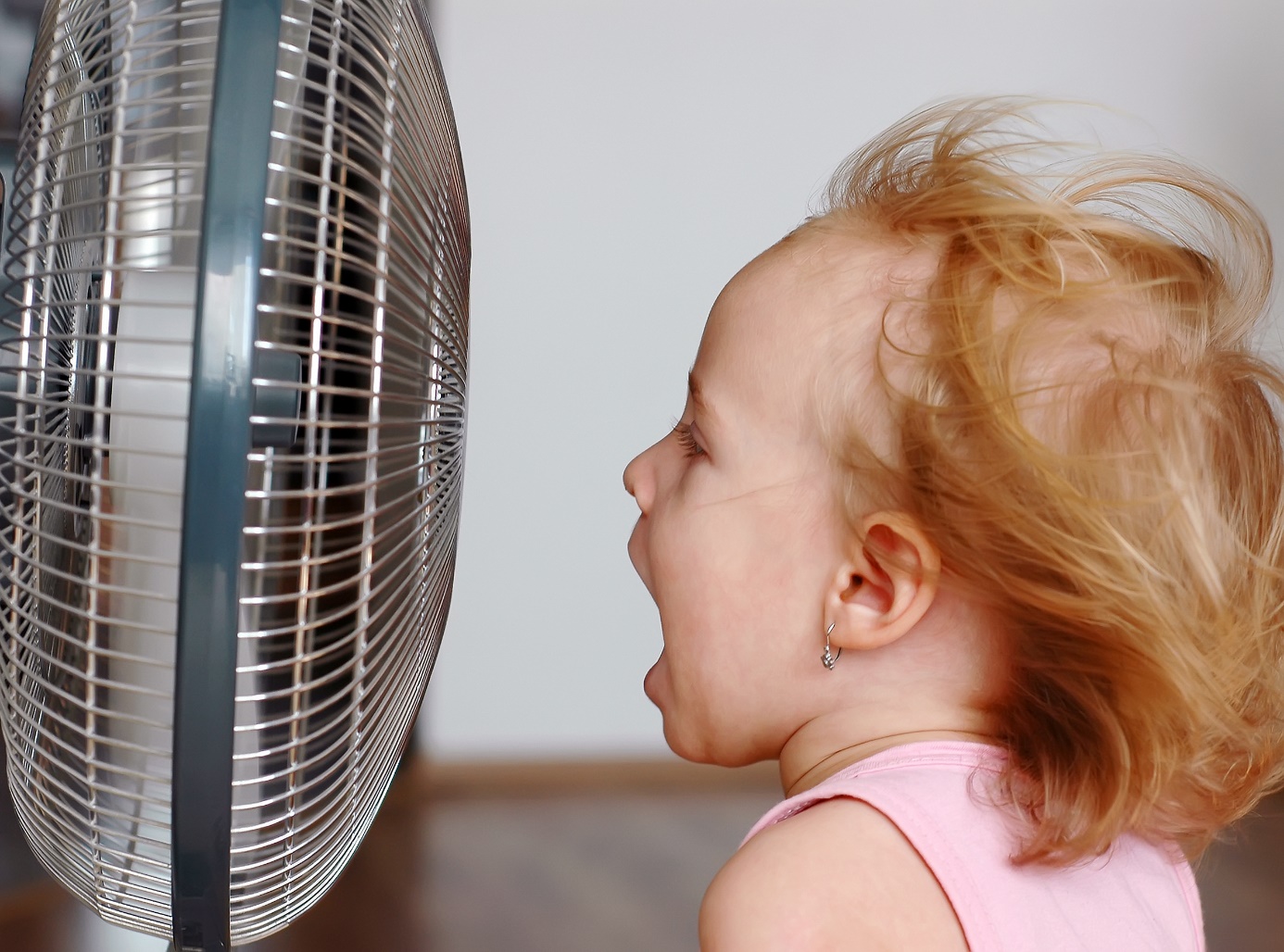 Elkjøp har solgt betraktelig flere vifter og aircondition-produkter i mai i år sammenlignet med i fjor.Varmerekordene røyk i store deler av landet i mai, og i Elkjøp-butikkene ble det også historiske tilstander. - Vi har aldri sett maken til maisalg av vifter, sier salgssjef.Mai måned har i år slått til med et strålende vær og skyhøye temperaturer over store deler av landet, og varmerekordene har stått for fall én etter én. Og at Ola og Kari har tatt grep for å holde seg kjølige i sommervarmen har man så absolutt merket i hos Elkjøp. - Vi har ikke sett maken til maisalg av vifter og aircondition noen sinne. Det har virkelig gått unna. Fasit for måneden viser en oppgang i viftesalget på 415 prosent sammenlignet med samme måned i fjor, mens veksten med hensyn til aircondition er på 274 prosent, sier salgssjef for småelektriske varer hos Elkjøp Norge, Arnstein Værdal.Stor etterspørsel i hele NordenOgså i resten av Elkjøp-konsernets butikker rundt om i Norden har salget av vifter og aircondition vært brennhett. Totalt var salget av vifter i hele Norden 444 prosent høyere i mai i år sammenlignet med samme måned i fjor og den aller mest markante oppgangen fant man i Finland, der det ble solgt 655 prosent flere vifter. Samtidig var det samlede nordiske salget av aircondition over 200 prosent høyere enn i samme måned i fjor.Fremdeles produkter på lagerVærmeldingen fortsetter å forutse at varmebølgen som har herjet i store deler av landet den siste tiden ikke kommer til å ta slutt med det første. Og da er spørsmålet: Kommer det snart til å gå tomt for nedkjølende produkter?- Vi har fortsatt vifter og andre klimaprodukter på lager, men man bør ikke vente for lenge hvis man vil sikre seg et produkt som lett kan kjøle ned hjemmet når temperaturen bikker 30 grader denne sommeren. Det kan være lurt å bevege seg til nærmeste butikk før naboen sikrer seg den siste vifta, sier Arnstein Værdal hos Elkjøp. 